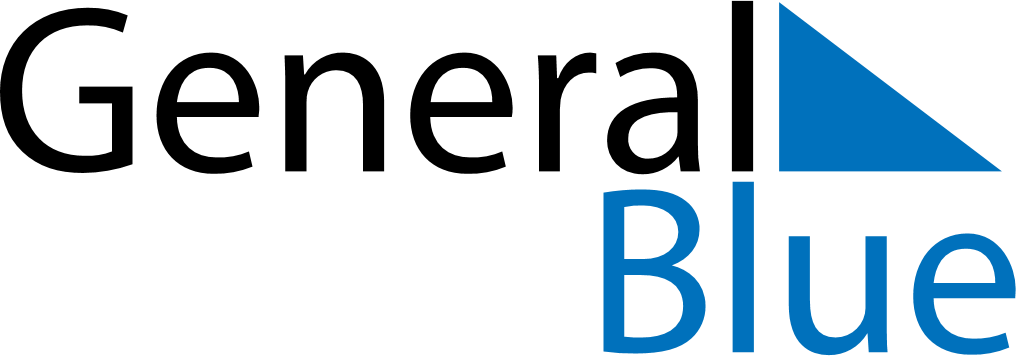 October 2024October 2024October 2024October 2024October 2024October 2024Lohtaja, Central Ostrobothnia, FinlandLohtaja, Central Ostrobothnia, FinlandLohtaja, Central Ostrobothnia, FinlandLohtaja, Central Ostrobothnia, FinlandLohtaja, Central Ostrobothnia, FinlandLohtaja, Central Ostrobothnia, FinlandSunday Monday Tuesday Wednesday Thursday Friday Saturday 1 2 3 4 5 Sunrise: 7:35 AM Sunset: 6:56 PM Daylight: 11 hours and 21 minutes. Sunrise: 7:38 AM Sunset: 6:52 PM Daylight: 11 hours and 14 minutes. Sunrise: 7:40 AM Sunset: 6:49 PM Daylight: 11 hours and 8 minutes. Sunrise: 7:43 AM Sunset: 6:45 PM Daylight: 11 hours and 1 minute. Sunrise: 7:46 AM Sunset: 6:42 PM Daylight: 10 hours and 55 minutes. 6 7 8 9 10 11 12 Sunrise: 7:49 AM Sunset: 6:38 PM Daylight: 10 hours and 48 minutes. Sunrise: 7:52 AM Sunset: 6:35 PM Daylight: 10 hours and 42 minutes. Sunrise: 7:55 AM Sunset: 6:31 PM Daylight: 10 hours and 36 minutes. Sunrise: 7:58 AM Sunset: 6:28 PM Daylight: 10 hours and 29 minutes. Sunrise: 8:01 AM Sunset: 6:24 PM Daylight: 10 hours and 23 minutes. Sunrise: 8:04 AM Sunset: 6:21 PM Daylight: 10 hours and 16 minutes. Sunrise: 8:07 AM Sunset: 6:17 PM Daylight: 10 hours and 10 minutes. 13 14 15 16 17 18 19 Sunrise: 8:10 AM Sunset: 6:14 PM Daylight: 10 hours and 3 minutes. Sunrise: 8:13 AM Sunset: 6:10 PM Daylight: 9 hours and 57 minutes. Sunrise: 8:16 AM Sunset: 6:07 PM Daylight: 9 hours and 51 minutes. Sunrise: 8:19 AM Sunset: 6:03 PM Daylight: 9 hours and 44 minutes. Sunrise: 8:22 AM Sunset: 6:00 PM Daylight: 9 hours and 38 minutes. Sunrise: 8:25 AM Sunset: 5:56 PM Daylight: 9 hours and 31 minutes. Sunrise: 8:28 AM Sunset: 5:53 PM Daylight: 9 hours and 25 minutes. 20 21 22 23 24 25 26 Sunrise: 8:31 AM Sunset: 5:50 PM Daylight: 9 hours and 18 minutes. Sunrise: 8:34 AM Sunset: 5:46 PM Daylight: 9 hours and 12 minutes. Sunrise: 8:37 AM Sunset: 5:43 PM Daylight: 9 hours and 5 minutes. Sunrise: 8:40 AM Sunset: 5:40 PM Daylight: 8 hours and 59 minutes. Sunrise: 8:43 AM Sunset: 5:36 PM Daylight: 8 hours and 53 minutes. Sunrise: 8:46 AM Sunset: 5:33 PM Daylight: 8 hours and 46 minutes. Sunrise: 8:49 AM Sunset: 5:29 PM Daylight: 8 hours and 40 minutes. 27 28 29 30 31 Sunrise: 7:52 AM Sunset: 4:26 PM Daylight: 8 hours and 33 minutes. Sunrise: 7:56 AM Sunset: 4:23 PM Daylight: 8 hours and 27 minutes. Sunrise: 7:59 AM Sunset: 4:20 PM Daylight: 8 hours and 20 minutes. Sunrise: 8:02 AM Sunset: 4:16 PM Daylight: 8 hours and 14 minutes. Sunrise: 8:05 AM Sunset: 4:13 PM Daylight: 8 hours and 7 minutes. 